FICHA DE INSPEÇÃOProprietário:__________________________________________________________________________________                                           Estabelecimento:__________________________________________ Município:___________________________RP:______________  SBB:______________  Altura:______________  Marca:________________Nome do animal:_______________________________________________________________________________Sexo:  (     )M  (     )F               Data de Nascimento (ou idade aproximada): ______/______/__________Pelagem: _______________________________________RESENHA: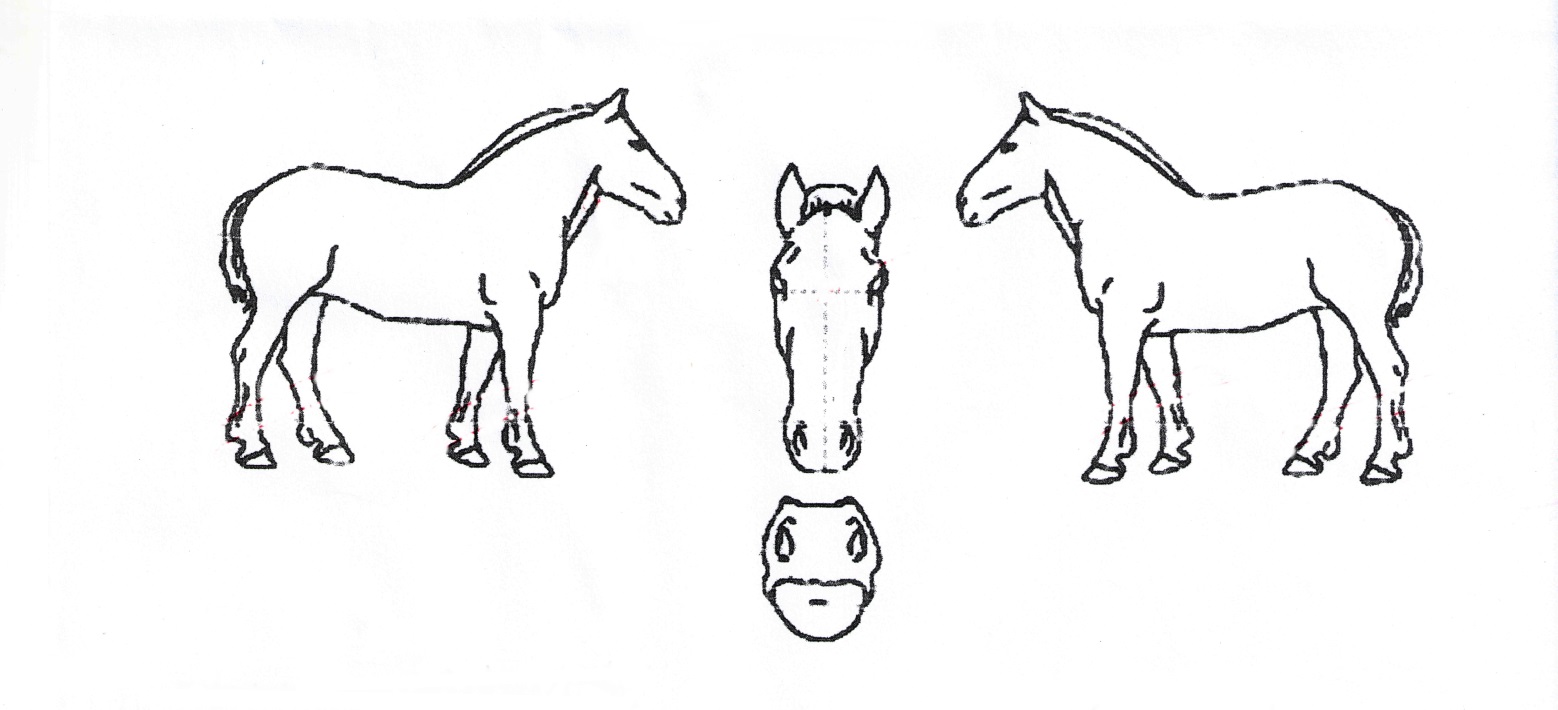  Obervações:Data da Inspeção:_______/_______/__________Inspetor Técnico:____________________________________________________________________________________________________________________(assinatura e carimbo do técnico)